РОССИЙСКАЯ ФЕДЕРАЦИЯКОСТРОМСКАЯ ОБЛАСТЬГАЛИЧСКИЙ МУНИЦИПАЛЬНЫЙ РАЙОНСОВЕТ ДЕПУТАТОВ ДМИТРИЕВСКОГО СЕЛЬСКОГО ПОСЕЛЕНИЯР Е Ш Е Н И Е« 28 » февраля 2017 года   № 80О внесении изменений в решениеСовета депутатов Дмитриевскогосельского поселения от 28 декабря 2016 года  № 71«О бюджете Дмитриевскогосельского поселения на 2017 год»Рассмотрев представленные главой администрации Дмитриевского сельского поселения материалы о внесении изменений в бюджет сельского поселения на 2017год Совет депутатов сельского поселения РЕШИЛ:1.Внести в решение Совета депутатов сельского поселения от 28 декабря 2016 года № 71 «О бюджете Дмитриевского сельского поселения Галичского муниципального района Костромской области на 2017 год» (в редакции решений Совета депутатов Дмитриевского сельского поселения от 01.02.2017 г. № 77) следующие изменения:1) пункт 1 изложить в следующей редакции:«1. Утвердить основные характеристики бюджета сельского поселения на 2017год:1) общий объем доходов бюджета сельского поселения в сумме – 13405816рублей, 2) общий объем расходов бюджета сельского поселения в сумме – 138781863) дефицит бюджета сельского поселения в сумме - 472370рублей.приложение № 3 «Объем поступлений доходов в бюджет сельского поселения»приложение № 4 «Распределение бюджетных ассигнований на 2017 год по разделам, подразделам, целевым статьям и видам расходов, классификации расходов бюджетов»,приложение № 5 «Ведомственная структура расходов сельского поселения на 2017 год» изложить в следующей редакции согласно приложений  № 3, 4, 5 к настоящему решению.Утвердить распределение бюджетных ассигнований на 2017 год по разделам, подразделам, целевым статьям и видам расходов классификации расходов бюджетов согласно приложению 5 к настоящему решению и ведомственную структуру расходов бюджета сельского поселения на 2017 год согласно приложению 6 к настоящему решению.2. Настоящее решение вступает в силу со дня подписания и подлежит  опубликованию (обнародованию) в информационном бюллетене «Дмитриевский вестник». Глава сельского поселения                                             А.В.ТютинПриложение № 3 к решению Совета депутатов Дмитриевского  сельского поселенияГаличского муниципального района Костромской области от « 28 »  февраля 2017года  № 80Объем поступлений доходов в бюджетДмитриевского сельского поселения Галичского муниципального района Костромской области на 2017годПриложение № 4к решению Совета депутатовДмитриевского сельского поселенияГаличского муниципального районаКостромской областиот « 28 » февраля  2017 года № 80Распределение бюджетных ассигнований на 2017 год по разделам, подразделам, целевым статьям группам и подгруппам видам расходов классификации расходов бюджетов Приложение №5 к решениюСовета депутатовДмитриевского сельского поселенияГаличского муниципального районаКостромской областиот « 28 » февраля 2017года № 80Ведомственная структура расходов сельского поселения на 2017 годКоды бюджетной классификацииНаименование кодов экономической классификации доходовСумма, рублей1 00 00000 00 0000 000Налоговые и неналоговые доходы 94782001 01 00000 00 0000 000Налоги на прибыль, доходы39847001 01 02010 01 0000 110Налог на доходы физических лиц с доходов, источником которых является налоговый агент, за исключением доходов в отношении которых исчисление уплаты налога осуществляется в соответствии со статьями 227,227,1 и  228 Налогового кодекса Российской Федерации39665001 01 02020 01 1000 110Налог на доходы физических лиц с доходов, полученных от осуществления физическими лицами, зарегистрированными в качестве индивидуальных предпринимателей, частных нотариусов и других лиц, занимающихся частной практикой в соответствии со статьей.227 Налогового кодекса Российской Федерации18001 01 02030 01 0000 110Налог на доходы физических лиц с доходов, полученных физическими лицами, в соответствии со статьей 228 Налогового кодекса Российской Федерации33001 01 02040 01 0000 110Налог на доходы физических лиц с доходов, полученных в виде выигрышей и призов в проводимых конкурсах, играх и других  мероприятиях в целях рекламы товаров, работ и услуг, процентных доходов по вкладам в банках, в виде материальной выгоды от экономии на процентах при получении заемных (кредитных) средств131001 03 00000 00 0000 000НАЛОГИ НА ТОВАРЫ (РАБОТЫ, УСЛУГИ), РЕАЛИЗУЕМЫЕ НА ТЕРРИТОРИИ РОССИЙСКОЙ ФЕДЕРАЦИИ24338001 03 00000 01 0000 110Акцизы по подакцизным товарам (продукции) производимым на территории Российской Федерации24338001 03 02230 01 0000 110Доходы от уплаты акцизов на дизельное топливо, подлежащие распределению между бюджетами субъектов Российской Федерации и местными бюджетами с учетом установленных дифференцированных нормативов отчислений в местные бюджеты8252001 03 02240 01 0000 110Доходы от уплаты акцизов на моторные масла для дизельных и (или) карбюраторных(инжекторных) двигателей, подлежащие распределению между бюджетами субъектов Российской Федерации и местными бюджетами с учетом установленных дифференцированных нормативов отчислений в местные бюджеты138001 03 02250 01 0000 110Доходы от уплаты акцизов на автомобильный бензин , подлежащие распределению между бюджетами субъектов Российской Федерации и местными бюджетами с учетом установленных дифференцированных нормативов отчислений в местные бюджеты17198001 03 02260 01 0000 110Доходы от уплаты акцизов на прямогонный бензин, подлежащие распределению между бюджетами субъектов Российской Федерации и местными бюджетами с учетом установленных дифференцированных нормативов отчислений в местные бюджеты-1250001 05 00000 00 0000 000НАЛОГИ НА СОВОКУПНЫЙ ДОХОД1726001 05 01000 00 0000 110Налог, взимаемый с применением упрощенной системы налогообложения1686001 05 01010 01 0000 110Налог, взимаемый с налогоплательщиков, выбравших в качестве объекта налогообложения доходы1350001 05 01011 01 0000 110Налог, взимаемый с налогоплательщиков, выбравших в качестве объекта налогообложения доходы1350001 05 01020 01 0000 110Налог, взимаемый с налогоплательщиков, выбравших в качестве объекта налогообложения доходы, уменьшенные на величину расходов336001 05 01021 01 1000 110Налог, взимаемый с налогоплательщиков, выбравших в качестве объекта налогообложения доходы( в том числе минимальный налог, зачисляемый в бюджеты субъектов Российской Федерации)336001 05 03000 01 0000 110Единый сельскохозяйственный налог40001 05 03010 01 0000 110Единый сельскохозяйственный налог40001 06 00000 00 0000 000Налоги на имущество27808001 06 01000 00 0000 110Налог на имущество физических лиц2834001 06 01030 10 0000 00Налог на имущество физических лиц, взимаемый по ставкам, применяемым к объектам налогообложения, расположенным в границах сельских поселений2834001 06 06000 00 0000 00Земельный налог24974001 06 06030 03 0000 110Земельный налог с организаций18290001 06 06033 10 0000110Земельный налог,  с организаций, обладающих земельными участком, расположенным в границах сельских поселений18290001 06 06040 00 0000 110Земельный налог с физических  лиц6684001 06 06043 00 0000 110Земельный налог, с физических лиц , обладающих земельным участком, расположенным в границах сельских поселений6684001 08 00000 00 0000 000ГОСУДАРСТВЕННАЯ ПОШЛИНА20001 08 04000 01 0000 110Государственная пошлина за совершение нотариальных действий ( за исключением действий, совершаемых консульскими  учреждениями Российской Федерации)20001 08 04020 01 0000 110Государственная пошлина за совершение нотариальных действий должностными лицами органов местного самоуправления, уполномоченными в соответствии  с законодательными актами Российской Федерации на совершение нотариальных действий20001 09 00000 00 0000 000ЗАДОЛЖЕННОСТЬ ПЕРЕРАСЧЕТЫ ПО ОТМЕННЕННЫМ НАЛОГАМ, СБОРАМ И ИНЫМ ОБЯЗАТЕЛЬНЫМ ПЛАТЕЖАМ233001 09 04000 00 0000 110Налоги на имущество233001 09 04050 00 0000 110Земельный налог (по обязательствам, возникшим до 1 января 2006 года)233001 09 04053 10 1000 110Земельный налог (по обязательствам, возникшим до 1 января 2006 года), мобилизуемый на территориях сельских поселений233001 11 00000 00 0000 000ДОХОДЫ ОТ ИСПОЛЬЗОВАНИЯ ИМУЩЕСТВА, НАХОДЯЩЕГОСЯ В ГОСУДАРСТВЕННОЙ И МУНИЦИПАЛЬНОЙ СОБСТВЕННОСТИ650001 11 05070 00 0000 120Доходы от сдачи в аренду имущества, составляющего государственную (муниципальную ) казну( за исключением земельных участков)450001 11 05075 10 0000 120Доходы от сдачи в аренду имущества, составляющего казну сельских поселений (за исключением земельных участков)450001 11 09000 00 0000 120 Прочие доходы от использования имущества и прав, находящихся в государственной и муниципальной собственности (за исключением имущества бюджетных и автономных учреждений, а также имущества государственных и муниципальных унитарных предприятий, в том числе казённых)200001 11 09040 00 0000 120Прочие поступления от использования имущества, находящегося   в государственной и муниципальной собственности( за исключением имущества бюджетных и  автономных учреждений, а также имущества государственных и муниципальных унитарных предприятий, в том числе казенных)200001 11 09045 10 0000 120Прочие поступления от использования  имущества, находящегося в собственности  сельских поселений (за исключением имущества муниципальных бюджетных и автономных учреждений, а также имущества муниципальных унитарных предприятий, в том числе казенных)200001 13 00000 00 0000 000Доходы от оказания платных услуг (работ) компенсации затрат государства100001 13 01000 00 0000 130Доходы от оказания платных услуг (работ)100001 13 01990 00 0000 130Прочие доходы от оказания платных услуг (работ) 100001 13 01995 10 0000 130Прочие доходы от оказания платных услуг (работ) получателями средств бюджетов сельских поселений100001 16 00000 00 0000 000Штрафы, санкции, возмещение ущерба60001 16 5100002 0000 140Денежные взыскания  (штрафы, установленные законами субъектов Российской Федерации за несоблюдение муниципальных правовых актов, 60001 16 5104002 0000 140Денежные взыскания  (штрафы), установленные законами субъектов Российской Федерации за несоблюдение муниципальных правовых актов, зачисляемые в бюджеты поселений 60002 00 00000 00 0000 000БЕЗВОЗМЕЗДНЫЕ  ПОСТУПЛЕНИЯ39276162 02 00000 00 0000 000Безвозмездные поступления от других бюджетов бюджетной системы Российской Федерации39276162 02 01000 00 0000 151Дотации бюджетам бюджетной системы Российской Федерации31410002 02 15001 10 0000 151Дотации на выравнивание бюджетной обеспеченности31410002 02 15001 10 0000 151Дотации бюджетам сельских поселений на выравнивание бюджетной обеспеченности31410002 02 03 000 00 0000 151Субвенции бюджетам бюджетной системы Российской Федерации 1958002 02 35118 10 0000 151Субвенции бюджетам на осуществление первичного воинского учета на территориях, где отсутствуют военные комиссариаты1887002 02 35118 10 0000 151Субвенции бюджетам сельских поселений на осуществление первичного воинского учета на территориях, где отсутствуют военные комиссариаты1887002 02 30024 00 0000 151Субвенции местным бюджетам на выполнение передаваемых полномочий субъектов Российской Федерации71002 02 30024 00 0000 151Субвенции бюджетам сельских поселений на выполнение передаваемых полномочий субъектов Российской Федерации7100000 2 07 05030 10 0000 180Прочие безвозмездные поступления в бюджеты поселений590816ВСЕГО ДОХОДОВ     13405816Наименование показателяНаименование показателяРаздел, подразделЦелевая статьяВид расходовСумма( руб.)Общегосударственные вопросыОбщегосударственные вопросы01005613122Функционирование высшего должностного лица субъекта Российской Федерации и муниципального образованияФункционирование высшего должностного лица субъекта Российской Федерации и муниципального образования0102907949Глава Дмитриевского сельского поселения Галичского муниципального районаГлава Дмитриевского сельского поселения Галичского муниципального района0600000000907949Расходы на оплату труда работников муниципальных органов поселенияРасходы на оплату труда работников муниципальных органов поселения0600000110907949Расходы на выплаты персоналу в целях обеспечения выполнения функций государственными (муниципальными) органами, казенными учреждениями, органами управления государственными внебюджетными фондамиРасходы на выплаты персоналу в целях обеспечения выполнения функций государственными (муниципальными) органами, казенными учреждениями, органами управления государственными внебюджетными фондами100736234Расходы на выплаты персоналу государственных (муниципальных) органовРасходы на выплаты персоналу государственных (муниципальных) органов120736234Расходы на исполнение судебных актовРасходы на исполнение судебных актов0600000000100171715Расходы на выплаты персоналу  в целях обеспечения выполнения функций государственными (муниципальными0 органами, казенными учреждениями, органами управления государственными внебюджетными фондамиРасходы на выплаты персоналу  в целях обеспечения выполнения функций государственными (муниципальными0 органами, казенными учреждениями, органами управления государственными внебюджетными фондами0600000112120171715Взносы по обязательному социальному страхованию на выплаты денежного содержания и иные выплаты работникам государственных органовВзносы по обязательному социальному страхованию на выплаты денежного содержания и иные выплаты работникам государственных органов129171715Функционирование Правительства РФ, высших  исполнительных органов государственной власти субъектов РФ, местных администраций Функционирование Правительства РФ, высших  исполнительных органов государственной власти субъектов РФ, местных администраций 01041854585Центральный аппарат исполнительных органов местного самоуправленияЦентральный аппарат исполнительных органов местного самоуправления01000000001854585Расходы на оплату труда работников муниципальных органов поселения  Расходы на оплату труда работников муниципальных органов поселения  01000001111716773Расходы на выплаты персоналу в целях обеспечения выполнения функций государственными органами, казенными учреждениями, органами управления государственными внебюджетными фондамиРасходы на выплаты персоналу в целях обеспечения выполнения функций государственными органами, казенными учреждениями, органами управления государственными внебюджетными фондами1001716773Расходы на выплаты персоналу государственных (муниципальных) органовРасходы на выплаты персоналу государственных (муниципальных) органов1201716773Расходы на исполнение судебных актовРасходы на исполнение судебных актов010000011253712Расходы на выплаты персоналу в целях обеспечения выполнения функций государственными органами, казенными учреждениями, органами управления государственными внебюджетными фондамиРасходы на выплаты персоналу в целях обеспечения выполнения функций государственными органами, казенными учреждениями, органами управления государственными внебюджетными фондами010000011210053712Расходы на выплаты персоналу государственных (муниципальных) органовРасходы на выплаты персоналу государственных (муниципальных) органов010000011212053712Расходы на обеспечение функций муниципальных органов поселенияРасходы на обеспечение функций муниципальных органов поселения010000019177000Закупка товаров, работ и услуг государственных (муниципальных нужд)Закупка товаров, работ и услуг государственных (муниципальных нужд)20069181Иные закупки товаров, работ и услуг для обеспечения государственных (муниципальных) нуждИные закупки товаров, работ и услуг для обеспечения государственных (муниципальных) нужд24069181Иные бюджетные ассигнованияИные бюджетные ассигнования8007819Уплата иных сборов и иных платежейУплата иных сборов и иных платежей8507819Осуществление переданных государственных полномочий Костромской  области по составлению протоколов об административных правонарушенияхОсуществление переданных государственных полномочий Костромской  области по составлению протоколов об административных правонарушениях01000720907100Закупка товаров, работ и услуг государственных (муниципальных) нуждЗакупка товаров, работ и услуг государственных (муниципальных) нужд2007100Иные закупки товаров, работ и услуг для обеспечения государственных (муниципальных) нуждИные закупки товаров, работ и услуг для обеспечения государственных (муниципальных) нужд2407100Резервные фондыРезервные фонды01111407Резервный фонд администрации Дмитриевского сельского поселения  Галичского муниципального района Костромской области  Резервный фонд администрации Дмитриевского сельского поселения  Галичского муниципального района Костромской области  04000000001407Иные бюджетные ассигнованияИные бюджетные ассигнования8001407Резервные средства Резервные средства 8701407Другие общегосударственные вопросыДругие общегосударственные вопросы01132849181Резервный фонд администрации Дмитриевского сельского поселенияРезервный фонд администрации Дмитриевского сельского поселения0400000000593Закупка товаров, работ и услуг государственных (муниципальных) нуждЗакупка товаров, работ и услуг государственных (муниципальных) нужд200593Иные закупки товаров, работ и услуг для обеспечения государственных (муниципальных) нуждИные закупки товаров, работ и услуг для обеспечения государственных (муниципальных) нужд240593Содержание и обслуживание казны администрации Дмитриевского сельского поселенияСодержание и обслуживание казны администрации Дмитриевского сельского поселения050000000020000Закупка товаров, работ и услуг государственных (муниципальных) нуждЗакупка товаров, работ и услуг государственных (муниципальных) нужд20020000Иные закупки товаров, работ и услуг для обеспечения государственных (муниципальных) нуждИные закупки товаров, работ и услуг для обеспечения государственных (муниципальных) нужд24020000Учреждения по обеспечению хозяйственного обслуживанияУчреждения по обеспечению хозяйственного обслуживания09300000002733845Расходы на обеспечение деятельности (оказания услуг) подведомственных учреждений, в том числе на предоставление муниципальным бюджетным и автономным учреждениям субсидийРасходы на обеспечение деятельности (оказания услуг) подведомственных учреждений, в том числе на предоставление муниципальным бюджетным и автономным учреждениям субсидий09300005912232196Расходы на выплаты персоналу в целях обеспечения выполнения функций государственными (муниципальными) органами, казёнными учреждениями, органами управления государственными внебюджетными фондами  Расходы на выплаты персоналу в целях обеспечения выполнения функций государственными (муниципальными) органами, казёнными учреждениями, органами управления государственными внебюджетными фондами  1001773357Расходы на выплаты персоналу казенных учреждений Расходы на выплаты персоналу казенных учреждений 1101773357Закупка товаров, работ и услуг для государственных (муниципальных) нуждЗакупка товаров, работ и услуг для государственных (муниципальных) нужд200458839Иные закупки товаров, работ и услуг для обеспечения государственных (муниципальных) нуждИные закупки товаров, работ и услуг для обеспечения государственных (муниципальных) нужд240458839Расходы на исполнение судебных актов по подведомственным учреждениям по обеспечению хозяйственного и транспортного обслуживанияРасходы на исполнение судебных актов по подведомственным учреждениям по обеспечению хозяйственного и транспортного обслуживания0930000592501649Расходы на выплаты персоналу в целях обеспечения выполнения функций государственными (муниципальными) органами, казёнными учреждениями, органами управления государственными внебюджетными фондами  Расходы на выплаты персоналу в целях обеспечения выполнения функций государственными (муниципальными) органами, казёнными учреждениями, органами управления государственными внебюджетными фондами  100501649Расходы на выплаты персоналу государственных( муниципальных) учрежденийРасходы на выплаты персоналу государственных( муниципальных) учреждений110501649Межбюджетные трансферты на осуществление переданных полномочий контрольно-счетного органа поселений контрольно-счетному органу муниципального районаМежбюджетные трансферты на осуществление переданных полномочий контрольно-счетного органа поселений контрольно-счетному органу муниципального района095007001088743 Межбюджетные трансферты Межбюджетные трансферты50088743Иные межбюджетные трансфертыИные межбюджетные трансферты54088743Межбюджетные трансферты на осуществление передаваемых полномочий по внутреннему муниципальному контролю09500700206000 Межбюджетные трансферты5006000Иные межбюджетные  трансферты5406000Национальная оборона0200188700Мобилизационная и вневойсковая подготовка0203188700Осуществление первичного воинского учета на территориях, где отсутствуют военные комиссариаты0300051180188700Расходы на выплаты персоналу в целях обеспечения выполнения функций государственными органами, казенными учреждениями, органами управления государственными внебюджетными фондами100138005Расходы на выплаты персоналу казенных учреждений120138005Закупка товаров, работ и услуг для государственных (муниципальных) нужд20050695Закупка товаров, работ и услуг для государственных (муниципальных) нужд24050695Национальная безопасность и правоохранительная деятельность030050000Предупреждение и ликвидация последствий чрезвычайных ситуаций природного и техногенного характера, гражданская оборона030950000Мероприятия по  предупреждению и  ликвидация чрезвычайных ситуаций и стихийных бедствий 094000000050000Закупка товаров, работ и услуг для государственных (муниципальных) нужд20050000Иные  закупки товаров, работ и услуг для государственных (муниципальных) нужд24050000Национальная экономика04002443800Дорожное хозяйство04092443800Дорожное хозяйство31500000002443800Содержание и ремонт автомобильных дорог в границах администрации Дмитриевского сельского поселения за счёт средств дорожного фонда31500200902443800Закупка товаров, работ и услуг государственных (муниципальных) нужд2002443800Иные закупки товаров, работ и услуг для обеспечения государственных (муниципальных) нужд2402443800Жилищно-коммунальное хозяйство05001093503Жилищное хозяйство050138450Мероприятия в области жилищного хозяйства360002003038450Закупка товаров, работ и услуг для государственных (муниципальных) нужд20038450Иные закупки товаров, работ и услуг для обеспечения государственных (муниципальных) нужд24038450Коммунальное хозяйство0502853547Поддержка коммунального хозяйства3610000000853547Мероприятия в области коммунального хозяйства3610020040264812Закупка товаров, работ и услуг для государственных (муниципальных) нужд200264812Иные закупки товаров, работ и услуг для обеспечения государственных (муниципальных) нужд240264812Прочая закупка товаров, работ и услуг для обеспечения государственных (муниципальных) нужд244264812Социальные выплаты90719Частичная оплата населению  стоимости услуг теплоснабжения, предоставляемых населению поселений505006002090719Иные бюджетные ассигнования8009071981490719Субсидии на частичную компенсацию расходов, связанных с обеспечением холодного водоснабжения3610060020800498016Иные  бюджетные ассигнования814498016Благоустройство0503201506Уличное освещение 3620020050151506Закупка товаров, работ и услуг для государственных (муниципальных) нужд200151506Иные закупки товаров, работ и услуг для обеспечения государственных (муниципальных) нужд240151506Прочие мероприятия в области благоустройства поселений362002007050000Закупка товаров, работ и услуг государственных (муниципальных) нужд20050000Иные закупки товаров, работ и услуг для обеспечения государственных (муниципальных) нужд24050000 Прочая закупка товаров, работ и услуг для обеспечения государственных (муниципальных) нужд24450000Культура, кинематография 08004209866Культура 08014209866Учреждения культуры и мероприятия в сфере культуры и кинематографии44000000004209866 Расходы на обеспечение деятельности ( оказание услуг)подведомственных учреждений, в том числе на предоставление муниципальным бюджетам и автономным учреждениям субсидий44000005913433510Расходы на выплаты персоналу в целях обеспечения выполнения функций государственными (муниципальными) органами, казёнными учреждениями, органами управления государственными внебюджетными фондами  44000005911002251838Расходы на выплаты персоналу казенных учреждений1102251838Закупка товаров, работ и услуг для государственных (муниципальных) нужд2001181672Иные закупки товаров, работ и услуг для обеспечения государственных (муниципальных) нужд2401181672Расходы на исполнение судебных актов по муниципальным учреждениям культуры4400000592554513100506622Расходы на выплаты персоналу казенных учреждений110506622Иные бюджетные ассигновани80047890Уплата иных платежей85047890Библиотеки4420000000221844 Расходы на обеспечение деятельности ( оказание услуг) подведомственных учреждений, в том числе на предоставление муниципальным бюджетным и автономным учреждениям субсидий4420000591221844Закупка товаров, работ и услуг для государственных (муниципальных) нужд200221844Иные закупки товаров, работ и услуг для обеспечения государственных (муниципальных) нужд240221844Социальная политика1000279195Пенсионное обеспечение1001279195Доплаты к пенсиям, дополнительное пенсионное обеспечение4910000000279195Доплата к пенсиям  муниципальных служащих4910080010279195Социальное обеспечение и иные выплаты населению300279195Публичные нормативные социальные выплаты гражданам31027919513878186Наименование расходовВедомствоРазделПодразделЦелеваястатьяВидрасходовСумма(руб.)Администрация Дмитриевского сельского поселения99913878186Общегосударственные вопросы999015613122Функционирование высшего должностного лица субъекта Российской Федерации и муниципального образования9990102907949Глава Дмитриевского сельского поселения Галичского муниципального района99901020600000000907949Расходы на оплату труда работников муниципальных органов поселения99901020600000110907949Расходы на выплаты персоналу в целях обеспечения выполнения функций государственными (муниципальными) органами, казенными учреждениями, органами управления государственными внебюджетными фондами9990102060000110100736234Расходы на выплаты персоналу государственных (муниципальных) органов99901020600000110120736234Расходы на выплаты персоналу государственных (муниципальных) органов99901020600000112171715Взносы по обязательному социальному страхованию на выплаты денежного содержания и иные выплаты работникам государственных органов99901020600000112120171715Функционирование Правительства Российской Федерации, высших органов исполнительной власти субъектов РФ, местных администраций99901041854585Центральный аппарат исполнительных органов местного самоуправления999010401000000001854585Расходы на оплату труда работников муниципальных органов поселения999010401000001111716773Расходы на выплаты персоналу в целях обеспечения выполнения функций государственными органами, казенными учреждениями, органами управления государственными внебюджетными фондами999010401000001111001716773Расходы на выплаты государственных (муниципальных) органов999010401000001111201716773Расходы на исполнение судебных актов9990104010000011253712Расходы на выплаты персоналу в целях обеспечения выполнения функций государственными (муниципальными) органами, казенными учреждениями, органами управления государственными внебюджетными фондами9990104010000011210053712Расходы на обеспечение функций муниципальных органов поселения9990104010000019177000Закупка товаров, работ и услуг для государственных (муниципальных нужд)9990104010000019120077000Иные закупки товаров, работ и услуг для обеспечения государственных (муниципальных) нужд9990104010000019124077000Осуществление преданных государственных полномочий Костромской области по составлению протоколов об административных правонарушениях999010401000720907100Закупка товаров, работ и услуг для государственных (муниципальных нужд)999010401000720902007100Иные закупки товаров, работ и услуг для обеспечения государственных (муниципальных) нужд999010401000720902407100Резервные фонды99901111407Резервные фонды999011104000000001407Иные бюджетные ассигнования999011104000000008001407Резервные средства999011104000000008701407Другие общегосударственные вопросы999011304000000002849191999011304000000005939990113040000000059399901130400000000593Содержание и обслуживание казны администрации Дмитриевского сельского поселения9990113050000000020000Закупка товаров, работ и услуг государственных (муниципальных) нужд9990113050000000020020000Иные закупки товаров, работ и услуг для обеспечения государственных (муниципальных) нужд9990113050000000024020000Учреждения по обеспечению хозяйственного обслуживания999011309300000002733845Расходы на обеспечение деятельности (оказания услуг) подведомственных учреждений, в том числе на предоставление муниципальным бюджетным и автономным учреждениям субсидий999011309300005912232196Расходы на выплаты персоналу в целях обеспечения выполнения функций государственными (муниципальными) органами, казёнными учреждениями, органами управления государственными внебюджетными фондами  999011309300005911001773357Расходы на выплату персоналу казенных учреждений999011309300005911101773357Закупка товаров, работ и услуг для государственных (муниципальных) нужд99901130930000591200458839Иные закупки товаров, работ и услуг для обеспечения государственных (муниципальных) нужд99901130930000591240458839Расходы на исполнение судебных актов по подведомственным учреждениям по обеспечению хозяйственного и транспортного обслуживания99901130930000592501649Расходы на выплаты персоналу в целях обеспечения выполнения функций государственными (муниципальными) органами, казенными учреждениями, органами управления государственными внебюджетными фондами99901130930000592100501649Расходы на выплаты персоналу государственных (муниципальных) учреждений99901130930000592110501649Межбюджетные трансферты на осуществление переданных полномочий контрольно-счетного органа поселений контрольно-счетному органу муниципального района9990113095007001088743 Межбюджетные трансферты9990113095007001050088743Иные межбюджетные трансферты9990113095007001054088743Межбюджетные трансферты на осуществление переданных администрации Галичского муниципального района полномочий Дмитриевскому поселения по внутреннему муниципальному контролю999011309500700206000Межбюджетные трансферты999011309500700205006000Иные межбюджетные трансферты99901130950070020540Национальная оборона99902188700Мобилизационная и вневойсковая подготовка9990203188700Осуществление первичного воинского учета на территориях, где отсутствуют военные комиссариаты99902030300051180188700Расходы на выплаты персоналу в целях обеспечения выполнения функций государственными (муниципальными) органами, казенными учреждениями, органами управления государственными внебюджетными фондами99902030300051180100138005Расходы на выплаты персоналу государственных (муниципальных) органов99902030300051180120138005Закупка товаров, работ и услуг для государственных (муниципальных нужд)9990203030005118020050695Иные закупки товаров, работ и услуг для обеспечения государственных (муниципальных) нужд9990203030005118024050695Национальная безопасность и правоохранительная деятельность999030050000Защита населения и территории от чрезвычайных ситуаций природного и техногенного характера, гражданская оборона999030950000Защита населения и территории от чрезвычайных ситуаций природного и техногенного характера, гражданская оборона9990309094000000050000Закупка товаров, работ и услуг для обеспечения государственных (муниципальных) нужд9990309094000000020050000Иные закупки товаров, работ и услуг для обеспечения государственных (муниципальных) нужд9990309094000000024050000Национальная экономика99904002433800Дорожное хозяйство99904092433800Содержание и ремонт автомобильных дорог в границах  администрации Дмитриевского сельского поселения за счёт средств дорожного фонда999040931500200902433800Закупка товаров, работ и услуг для государственных (муниципальных нужд)999040931500200902002433800Иные закупки товаров, работ и услуг для обеспечения государственных999040931500200902402433800Жилищно-коммунальное хозяйство999051093503Жилищное хозяйство999050138450Мероприятия в области жилищного хозяйства9990501360002003038450Закупка товаров, работ и услуг для государственных (муниципальных) нужд9990501360002003020038450Иные закупки товаров, работ и услуг для обеспечения государственных (муниципальных) нужд9990501360002003024038450Коммунальное хозяйство9990502853547Поддержка коммунального хозяйства99905023610000000853547Мероприятия в области коммунального хозяйства99905023610020040853547Закупка товаров, работ и услуг для государственных (муниципальных нужд)99905023610020040200264812Иные закупки товаров, работ и услуг для обеспечения государственных (муниципальных) нужд99905023610020040240264813Субсидии на частичную компенсацию расходов, связанных с обеспечением холодного водоснабжения99905023610060010800498016Иные  бюджетные ассигнования99905023610060020814498016Частичная оплата населению  стоимости услуг теплоснабжения, предоставляемых населению поселений9990502505006002090719Иные бюджетные ассигнования9990502505006002080090719Субсидии юридическим лицам (кроме некоммерческих организаций), индивидуальным предпринимателям, физическим лицам9990502505006002081090719 Благоустройство9990503201506Уличное освещение99905033620020050151506Закупка товаров, работ и услуг государственных (муниципальных нужд)99905033620020050200151506Иные закупки товаров, работ и услуг для обеспечения государственных (муниципальных) нужд99905033620020050240151506Прочие мероприятия в области благоустройства9990503362002007050000Закупка товаров, работ и услуг для государственных (муниципальных нужд)9990503362002007020050000Иные закупки товаров, работ и услуг для обеспечения государственных (муниципальных) нужд9990503362002007024050000Культура, кинематография999084209866Культура08014209866Учреждения культуры и мероприятие в сфере культуры и кинематографии999080144000000004209866Расходы на обеспечение деятельности (оказание услуг) подведомственных учреждений, в том числе на предоставление муниципальным бюджетам и автономным учреждениям субсидий999080144000005913433510Расходы на выплаты персоналу в целях обеспечения выполнения функций государственными органами, казенными учреждениями, органами управления государственными внебюджетными фондами999080144000005911002251838Расходы на выплаты персоналу казенных учреждений999080144000005911102251838Закупка товаров, работ и услуг государственных (муниципальных нужд)999080144000005912001181672Иные закупки товаров, работ и услуг для обеспечения государственных (муниципальных) нужд999080144000005912401181672Расходы на исполнение судебных актов по муниципальным учреждениям культуры99908014400000592554512Расходы на выплаты персоналу государственных (муниципальных) учреждений99908014400000592100506622Расходы на выплаты персоналу государственных (муниципальных) учреждений99908014400000592110506622Иные бюджетные ассигнования9990801440000059180047890Уплата иных платежей9990801440000059185047890Библиотеки99908014420000000221844Расходы на обеспечение деятельности (оказание услуг) подведомственных учреждений, в том числе на предоставление муниципальным бюджетам и автономным учреждениям субсидий99908014420000591221844Закупка товаров, работ и услуг для государственных (муниципальных нужд)99908014420000591200221844Иные закупки товаров, работ и услуг для обеспечения государственных (муниципальных) нужд99908014420000591240221844Социальная политика99910369914Пенсионное обеспечение9991001279195Доплаты к пенсиям муниципальным служащим поселения99910014910000000279195Доплаты к пенсиям  муниципальных служащих99910014910080010279195Социальное обеспечение и иные выплатынаселению99910014910080010300279195Публичные нормативные социальные выплаты99910014910080010310279195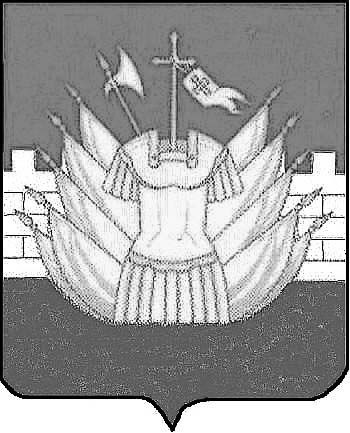 